TURİZM FAKÜLTESİ DEKANLIĞINA …………………………………….yapmış olduğum ödemenin aşağıda belirttiğim banka ve hesap numarasına havale edilmesini istiyorum.  Gereği için bilgilerinize arz ederim.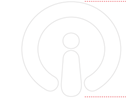 Adı Soyadı  		: T.C. Kimlik No  	:	Öğrenci Numarası   	:Fak/Y.O./Bölüm/ Prog.	:Sınıfı 			:	 Öğrencinin kendine ait hesap numarasınınBanka adı/Şubesi	:IBAN No  		:Ev telefonu  		:Cep telefonu  		:Tarih			:İmzaBİRİM ÖĞRENCİ İŞLERİ TARAFINDAN DOLDURULACAKTIR.İade edilecek/havale edilecek tutar (rakamla ve yazıyla)	:…………………………………………….							:…………………………………………….Paraf							:……………………………………………..İmza/Mühür						:……………………………………………..ÖĞRENCİ İŞLERİ DAİRE BAŞKANLIĞI TARAFINDAN DOLDURULACAKTIR.Uygundur / Uygun Değildir.İmza/Mühür						:……………………………………………..